							No dossier : ________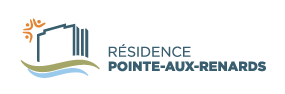 COOPÉRATIVE DE SOLIDARITÉ DU BEL ÂGE DE PINCOURTDEMANDE DE LOGEMENT VOTRE DEGRÉ D’AUTONOMIE : 								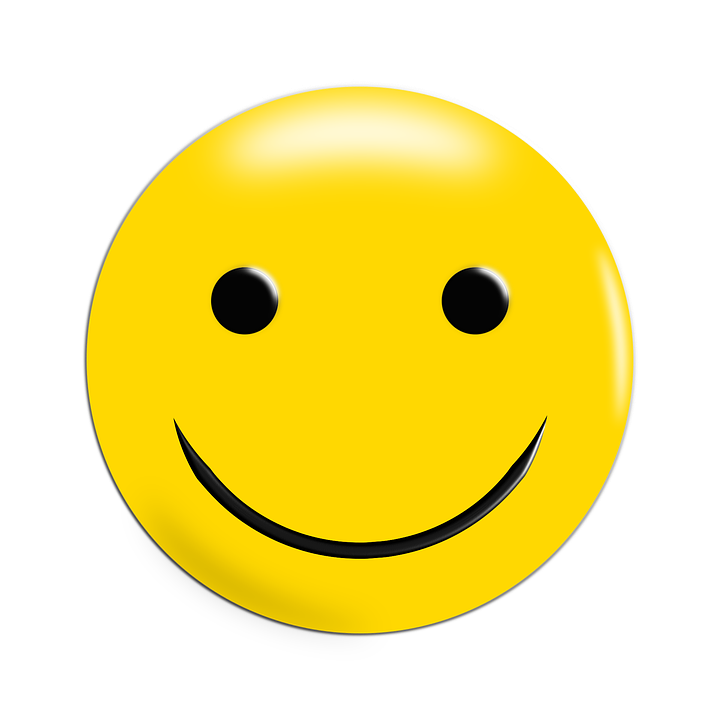 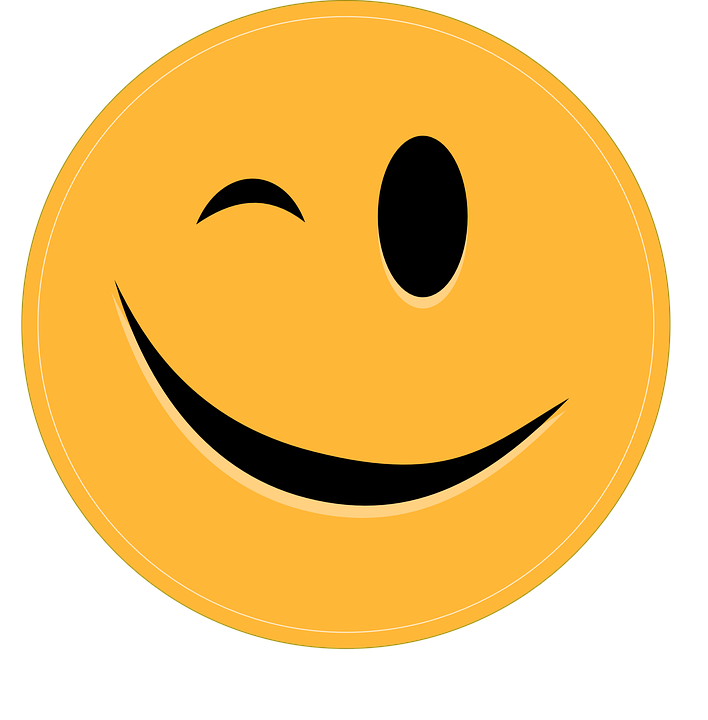 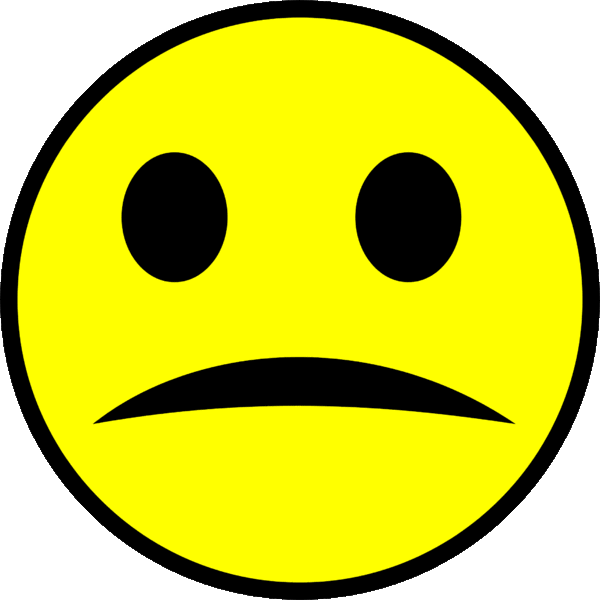 INDIQUEZ :							Excellent 	Moyen		FaibleLE DEGRÉ D’AUTONOMIE DU DEMANDEUR :			_____		_____		_____LE DEGRÉ D’AUTONOMIE DE VOTRE CONJOINT (e) : 		_____		 _____		_____Par la présente, je certifie que les renseignements donnés sont exacts et complets. J’autorise « la Coopérative de Solidarité du Bel âge de Pincourt » à faire toutes enquêtes jugées nécessaires dans le seul but de vérifier les renseignements mentionnés précédemment. La coopérative s’engage à conserver ces renseignements confidentiels et à ne les utiliser  à aucune autre fin. ___________________________________________		______________________________________ VOTRE NOM EN LETTRES CARRÉES				VOTRE SIGNATURE_________________________________________DATEVisitez notre site web : www.respar.orgIDENTIFICATION des requérantsIDENTIFICATION des requérantsIDENTIFICATION des requérantsNom :Prénom :Âge :Nom :Prénom :Âge :Lien de parenté entre les requérants (couple, famille) : Lien de parenté entre les requérants (couple, famille) : Lien de parenté entre les requérants (couple, famille) : Adresse actuelle :Adresse actuelle :Adresse actuelle :Ville :Code postal :Code postal :Téléphone domicile : (        )Autre téléphone : (     ) Autre téléphone : (     ) courriel :Admissibilité :Toute personne autonome âgée de 75 et plus. Toute personne avec une légère perte d'autonomie âgée de 65 et plus.Admissibilité :Toute personne autonome âgée de 75 et plus. Toute personne avec une légère perte d'autonomie âgée de 65 et plus.Admissibilité :Toute personne autonome âgée de 75 et plus. Toute personne avec une légère perte d'autonomie âgée de 65 et plus.REVENU FAMILIALREVENU FAMILIALIndiquez dans quelle fourchette se situe le revenu brut annuel (ligne 199 du rapport d’impôt provincial) de votre ménage.Indiquez dans quelle fourchette se situe le revenu brut annuel (ligne 199 du rapport d’impôt provincial) de votre ménage.Moins de 10 000$Entre 29 000$ et 34 999$Entre 10 000 et 28 999$Entre 35 000$ et 69 999$70 000$ et plus70 000$ et plusLogements subventionnés (Programme de supplément au loyer) : Actuellement, est admissible à cette subvention un couple ou une personne seule dont le revenu brut annuel du ménage est inférieur à 29 000 $ et deux requérants ayant un lien familial autre que le statut de couple devront avoir un revenu annuel inférieur à 33 000 $. Logements subventionnés (Programme de supplément au loyer) : Actuellement, est admissible à cette subvention un couple ou une personne seule dont le revenu brut annuel du ménage est inférieur à 29 000 $ et deux requérants ayant un lien familial autre que le statut de couple devront avoir un revenu annuel inférieur à 33 000 $. LOGEMENT ACTUELLOGEMENT ACTUELLOGEMENT ACTUELLOGEMENT ACTUELPropriétaire ou locataire ?  Propriétaire ou locataire ?  PropriétaireLocatairePour les locataires :Quand votre bail actuel se termine-t-il?Quand votre bail actuel se termine-t-il?Pour les locataires :COÛT ACTUEL DE votre loyer ?COÛT ACTUEL DE votre loyer ?Pour les locataires :Votre logement est-il adapté à vos besoins ? Votre logement est-il adapté à vos besoins ? OuiNonLOGEMENT RECHERCHÉ les appartements de deux chambres à coucher SONT EN PRIORITÉ pour les couples.LOGEMENT RECHERCHÉ les appartements de deux chambres à coucher SONT EN PRIORITÉ pour les couples.LOGEMENT RECHERCHÉ les appartements de deux chambres à coucher SONT EN PRIORITÉ pour les couples.LOGEMENT RECHERCHÉ les appartements de deux chambres à coucher SONT EN PRIORITÉ pour les couples.LOGEMENT RECHERCHÉ les appartements de deux chambres à coucher SONT EN PRIORITÉ pour les couples.3 ½ 3 ½ 4 ½4 ½4 ½Quelles sont les raisons qui vous motivent à devenir membre ?Quelles sont les raisons qui vous motivent à devenir membre ?Quelles sont les raisons qui vous motivent à devenir membre ?Quelles sont les raisons qui vous motivent à devenir membre ?Quelles sont les raisons qui vous motivent à devenir membre ?Économie mensuelleQualité de vieQualité de vieQualité de vieQualité de vieImplication socialeEsprit d’entraideEsprit d’entraideEsprit d’entraideEsprit d’entraidequand seriez-vous prêts à EMMÉNAGER ? _____________________________________quand seriez-vous prêts à EMMÉNAGER ? _____________________________________quand seriez-vous prêts à EMMÉNAGER ? _____________________________________quand seriez-vous prêts à EMMÉNAGER ? _____________________________________quand seriez-vous prêts à EMMÉNAGER ? _____________________________________Le logement doit-il être adapté OU MODIFIÉLe logement doit-il être adapté OU MODIFIÉLe logement doit-il être adapté OU MODIFIÉPOUR VOUSoui	 nonPOUR LE CONJOINToui	nonSi oui expliquer les besoins d’adaptation : _______________________________________Si oui expliquer les besoins d’adaptation : _______________________________________Si oui expliquer les besoins d’adaptation : _______________________________________Si oui expliquer les besoins d’adaptation : _______________________________________Si oui expliquer les besoins d’adaptation : _______________________________________parmi les habiletés suivantes, cochez celles que vous seriez en mesure de mettre à la contribution de la coopérativeparmi les habiletés suivantes, cochez celles que vous seriez en mesure de mettre à la contribution de la coopérativeTravaux manuelstravaux administratifsPlomberieSecrétariatMenuiserieRédaction de documentsÉlectricitéFêtes / activités de loisirsEntretien terrain (gazon)Conseil d’administrationDéneigementOrganisation d’événementsEntretien généralComptabilitéAutres : Autres :